Муниципальное казенное дошкольное образовательное учреждение« Детский сад № 1 « Одуванчик» п.г.т.Тура»Эвенкийского муниципального районаКрасноярского краяУл. 50 лет Октября  10,  п. Тура, ЭМР  Красноярский край. 648000 . 22773.ОКПО  55433987      ОГРН 1028800001812      ИНН/КПП 8801007958 /880101001ПриказОт  01.08.2019  года .                                                                                                         № 40«О создании  комиссии по  проверке первичных  средств пожаротушения  и  аварийного  освящения»       В целях обеспечения пожарной безопасности, охраны жизни и здоровья воспитанников, работников МКДОУ  «  Детский  сад  № 1 «  Одуванчик»  п. Тура»  ЭМР  Красноярского  края в соответствии с требованиями противопожарного режима ДОУ.ПРИКАЗЫВАЮ: Создать  комиссию по  проверке и  учета  первичных  средств пожаротушения и аварийного  освещения в  составе:председатель комиссии: В.Д.  Чорду  – заведующая;             члены комиссии:А.Н. Пашагина – заведующая  хозяйством. Ответственный за пожарную безопасность;Болтаев  О.У  –  электромонтер по обслуживанию электрооборудованияКомиссии до 12.08.2019   года  провести  работу  по  учету  и  проверке  первичных  средств  пожаротушения и  аварийного  освещения.Контроль исполнения настоящего приказа оставляю за собой.Заведующая  ______________/ В.Д.  Чорду 
С приказом ознакомлена: ______________/ А.Н.  Пашагина 
                                                                                            ______________/О.У.Болтаев  Заведующая  ______________/ В.Д.  Чорду 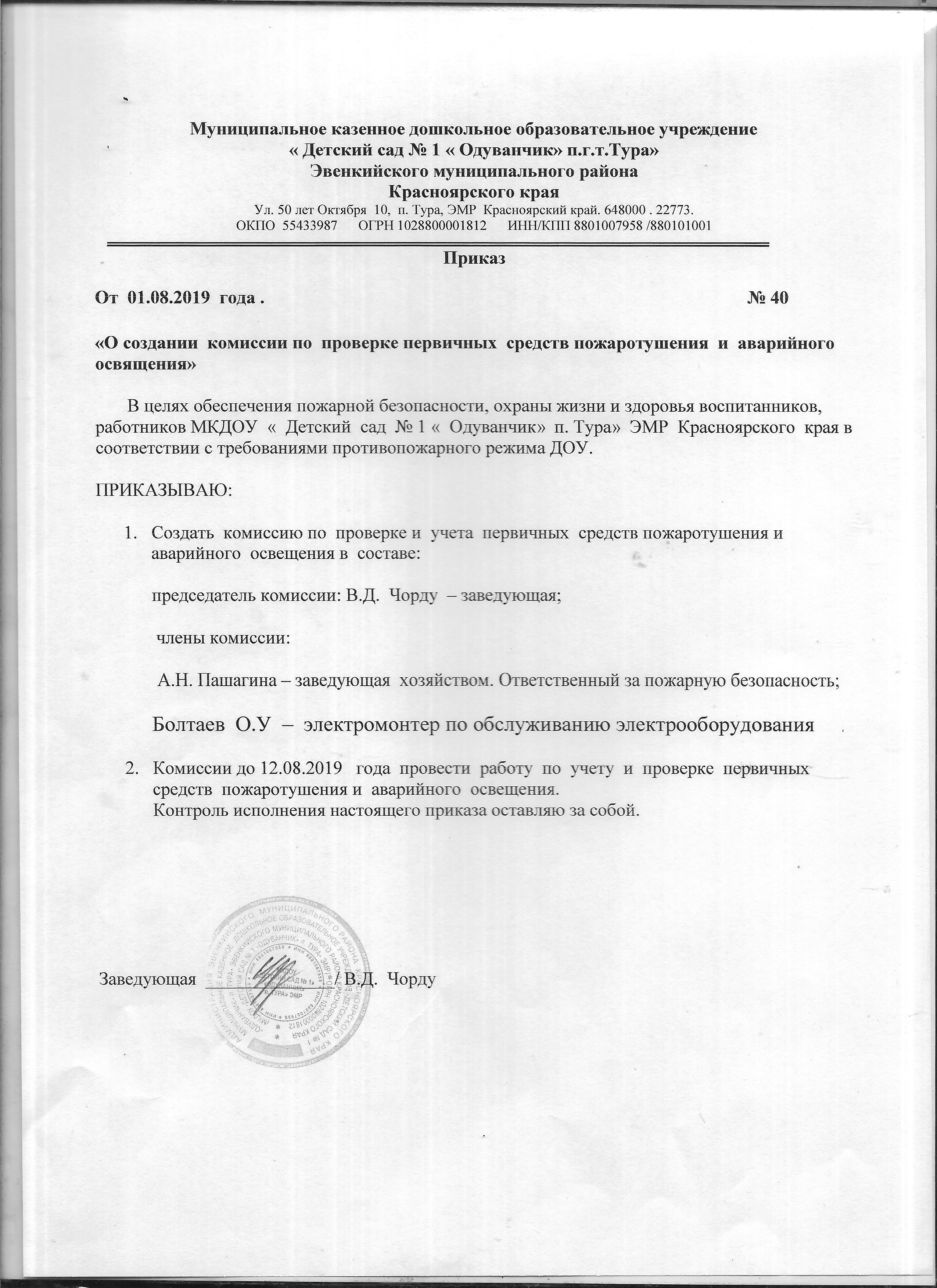 А  К  Т
проверки наличия и исправности аварийного освещенияМКДОУ  «  Детский  сад  № 1 «  Одуванчик»  п.г.т.  Тура»  ЭМР  Красноярского  края   
 к новому  2019-2020    учебному году 12.08.2019                                                                                                  п.  Тура Комиссия, назначенная приказом заведующей  от 01.08.2019  года  №40 
в составе:председатель комиссии: В.Д.  Чорду  – заведующая;             члены комиссии:А.Н. Пашагина – заведующая  хозяйством. Ответственный за пожарную безопасность;Болтаев  О.У  –  электромонтер по обслуживанию электрооборудованияПроизвели проверку на наличие и внешний осмотр  и  отработку  аварийного   освещения при  отключении  электричества:Аварийное  освещение расположено  во всех  помещениях  и  выходах учреждения;  При  отключении  электричества  аварийное  освещение  отработала; Состояние аварийного  освещения   –удовлетворительное;председатель комиссии: В.Д.  Чорду  – заведующая_____________             члены комиссии:А.Н. Пашагина – заведующая  хозяйством.Ответственный за пожарную безопасность______________________Болтаев  О.У  –  электромонтер по обслуживанию Электрооборудования___________________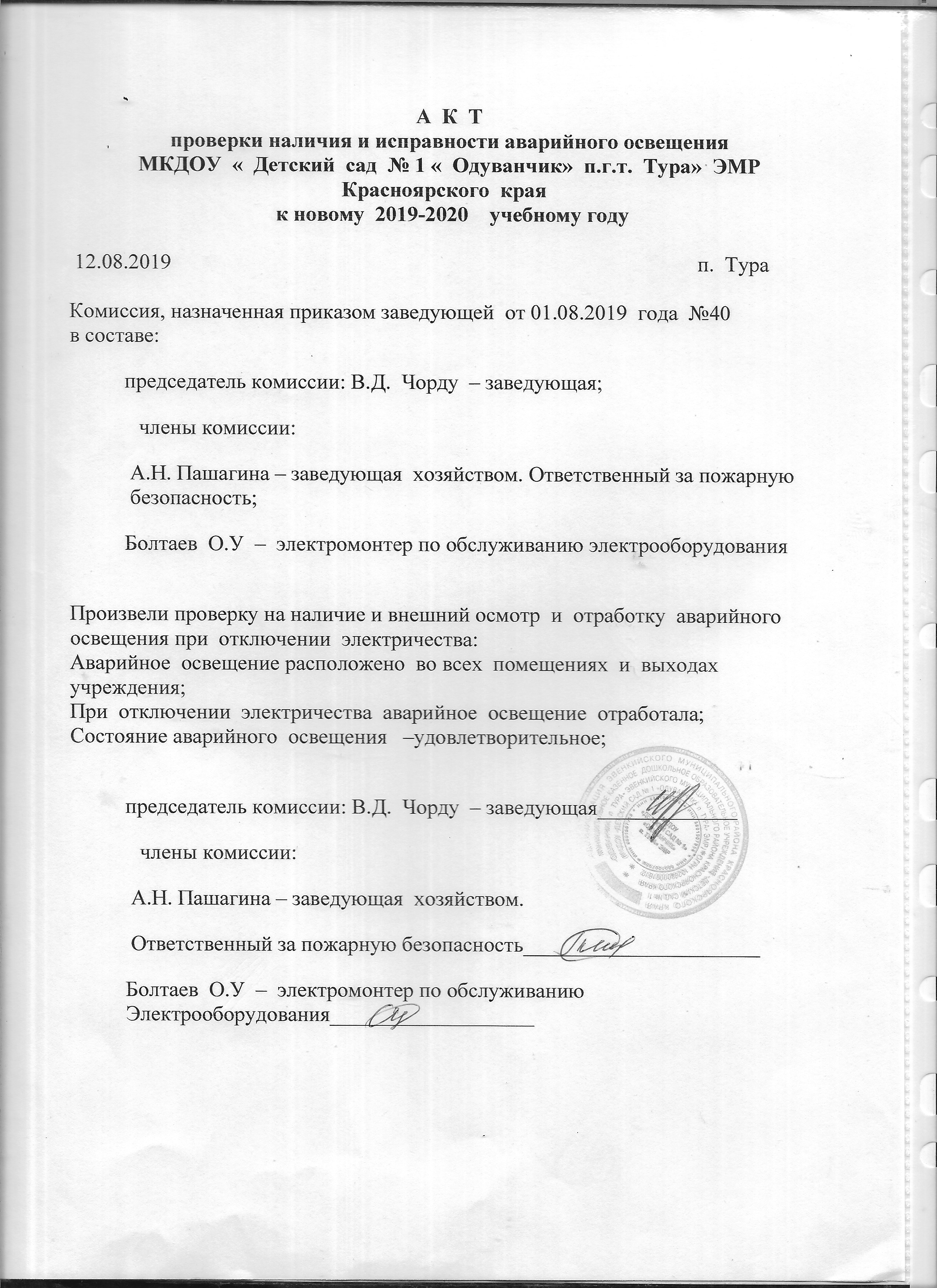 А  К  Т
проверки наличия и исправности первичных средств пожаротушения МКДОУ  «  Детский  сад  № 1 «  Одуванчик»  п..  Тура»  ЭМР  Красноярского  края   
 к новому  2019-2020 учебному году 12.08.2019  года                                                                             п.  Тура Комиссия  в составе:председатель комиссии: В.Д.  Чорду  – заведующая;             члены комиссии:А.Н. Пашагина – заведующая  хозяйством. Ответственный за пожарную безопасность;Болтаев  О.У  –  электромонтер по обслуживанию электрооборудованияпроизвели проверку наличия и внешний осмотр первичных  средств пожаротушения и установили:1.Укомплектованность  пожарных щитов– удовлетворительное;2.Наполняемость  ящика с песком –удовлетворительное;3.Наличие огнетушителей соответствует срокам  использования.  Дата изготовления  март  2017 (срок  службы 10  лет);5.Электропроводка  в  исправном  состоянии;6.Замере сопротивления изоляции проведены 11.06.2019  года 
председатель комиссии: В.Д.  Чорду  – заведующая___________             члены комиссии:А.Н. Пашагина – заведующая  хозяйством. Ответственный за пожарную безопасность______________Болтаев  О.У  –  электромонтер по обслуживанию Электрооборудования_____________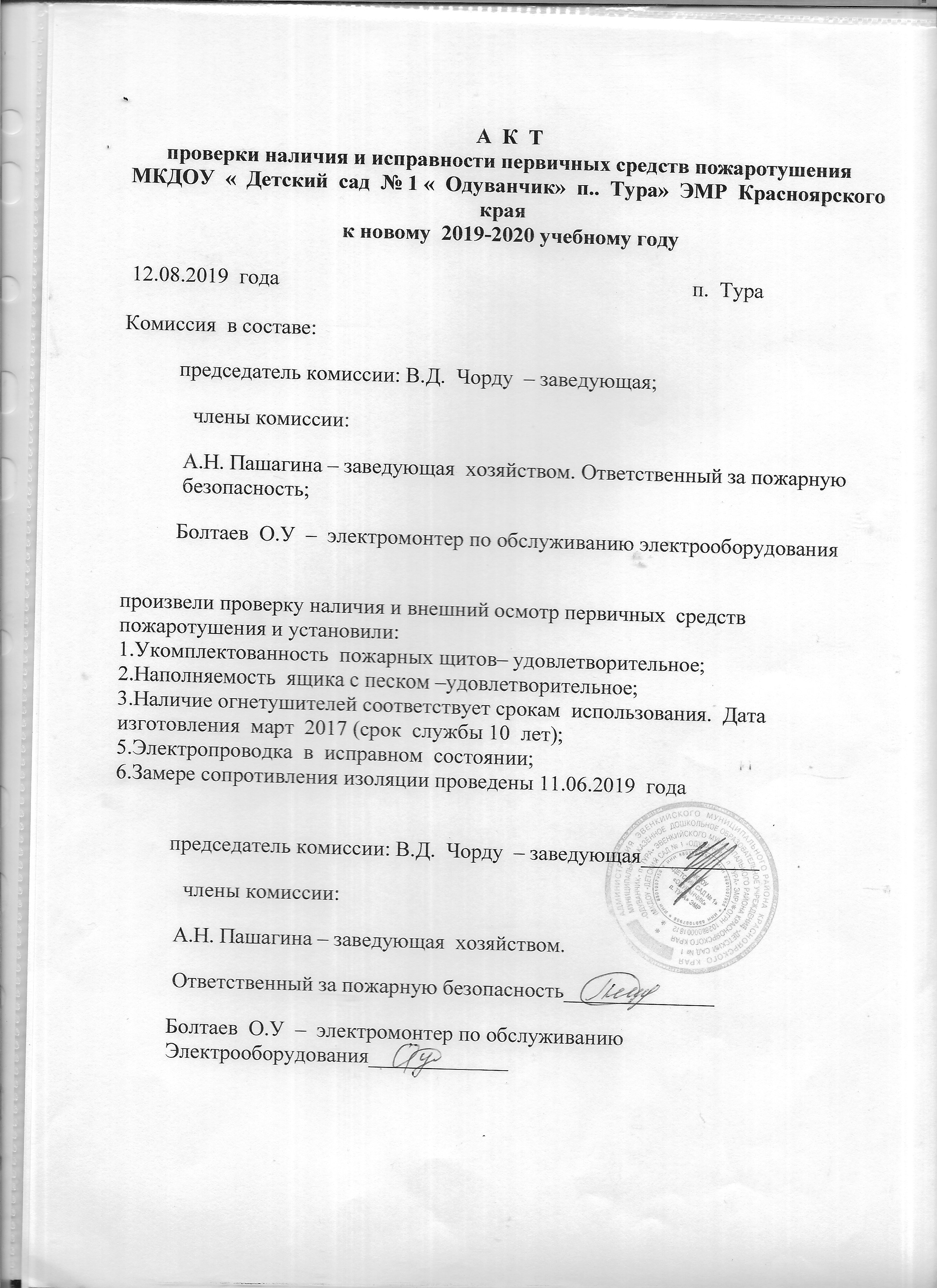 